Тема урока:  Прямоугольник.Цель: создание условий для достижения следующих планируемых результатов:Личностные: Развитие у учащихся  учебно - познавательного  интереса к новому материалу. Метапредметные:  формирование умений и навыков анализа, сравнения; выделение главного, формулирование выводов, формирование навыков смыслового чтения.Предметные: Формирование у учащихся понятия прямоугольника, умений вычислять периметр и площадь прямоугольника.Организация образовательного пространстваРесурсы:  раздаточный дидактический материал.Формы работы: коллективная, индивидуальная, парная.Ход урокаОрганизационный момент.Анализ контрольной работы и разбор типичных ошибок. Индивидуальные задания для домашней работы над ошибками.III. Мотивация урока: Сказка « Родственники» (О квадрате и прямоугольнике) ЦелеполаганиеIV. Учебно-познавательная деятельностьТакая фигура как прямоугольник очень широко встречается в современной жизни. Это и земельные участки, площадь и периметр которых необходимо уметь находить. В квартирах стены,  потолок  и пол также имеют форму прямоугольника. Чтобы постелить линолеум, оклеить стены обоями, положить плитку вам, конечно, пригодятся знания и умения, которые вы получите по этой теме.Работа с текстом:Прямоугольник – это четырехугольник, у которого все углы прямые.Прямоугольник имеет четыре вершины, которые обозначаются большими латинскими буквами: Сам прямоугольник можно назвать четырьмя способами: АВСД, ВСДА, СДАВ, ДАВС.У прямоугольника  четыре стороны. Важным свойством прямоугольника является равенство противоположных сторон: АВ=ДС, АД=ВС.Периметр прямоугольника находится по формуле: Р = 2·(а+в).Площадь прямоугольника находится по формуле: S = а·в, где а и в – стороны прямоугольника.В любом прямоугольнике имеется две диагонали. Диагональ – это отрезок, соединяющий  две  несоседние  вершины. Диагональ делит прямоугольник на два равных треугольника.Задание: Прочитайте внимательно данный материал, отметьте карандашом по тексту то, что вам уже известно и новое понятие. Учащиеся изображают прямоугольник в тетрадях и делают все необходимые записи.V.  Диагностика   качества освоения темы на базовом уровне.1.Индивидуальная работа.Учащимся раздаются шаблоны  прямоугольников,  необходимо измерить стороны прямоугольника и вычислить периметр и площадь.2.Коллективная работа.Решите задачу: В  прямоугольнике одна сторона равна 12 сантиметрам, что в 2 раза больше, чем другая. Найдите периметр и площадь прямоугольника.3.Разноуровневая самостоятельная работа.Вычислить периметр и площадь прямоугольника.1уровень:  Стороны прямоугольника -15см и 47см.            2уровень: Стороны прямоугольника-12см и 25мм.VI. Интеллектуально-преобразовательная деятельность. Работа в парах: Вычислить периметр и площадь фигуры. Найдите различные способы решения.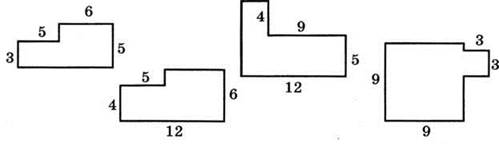 VII.Самопроверка степени   достижения  предметной  цели урока.  Какие утверждения верные,  а какие неверные?1. Прямоугольник – это четырёхугольник, в котором есть прямой угол.2. Смежные стороны прямоугольника – это длина и ширина.3. Периметр – это произведение сторон прямоугольника.4. Диагональ – это отрезок, соединяющий две вершины прямоугольника.5.Площадь прямоугольника равна произведению всех его сторон.Домашнее задание:для всех: Р.Т.№11.1(а),11.3.Учебник:№203(г)По желанию: для работы на следующем уроке  изготовить шаблон фигуры, которую можно разбить на квадраты и прямоугольники.